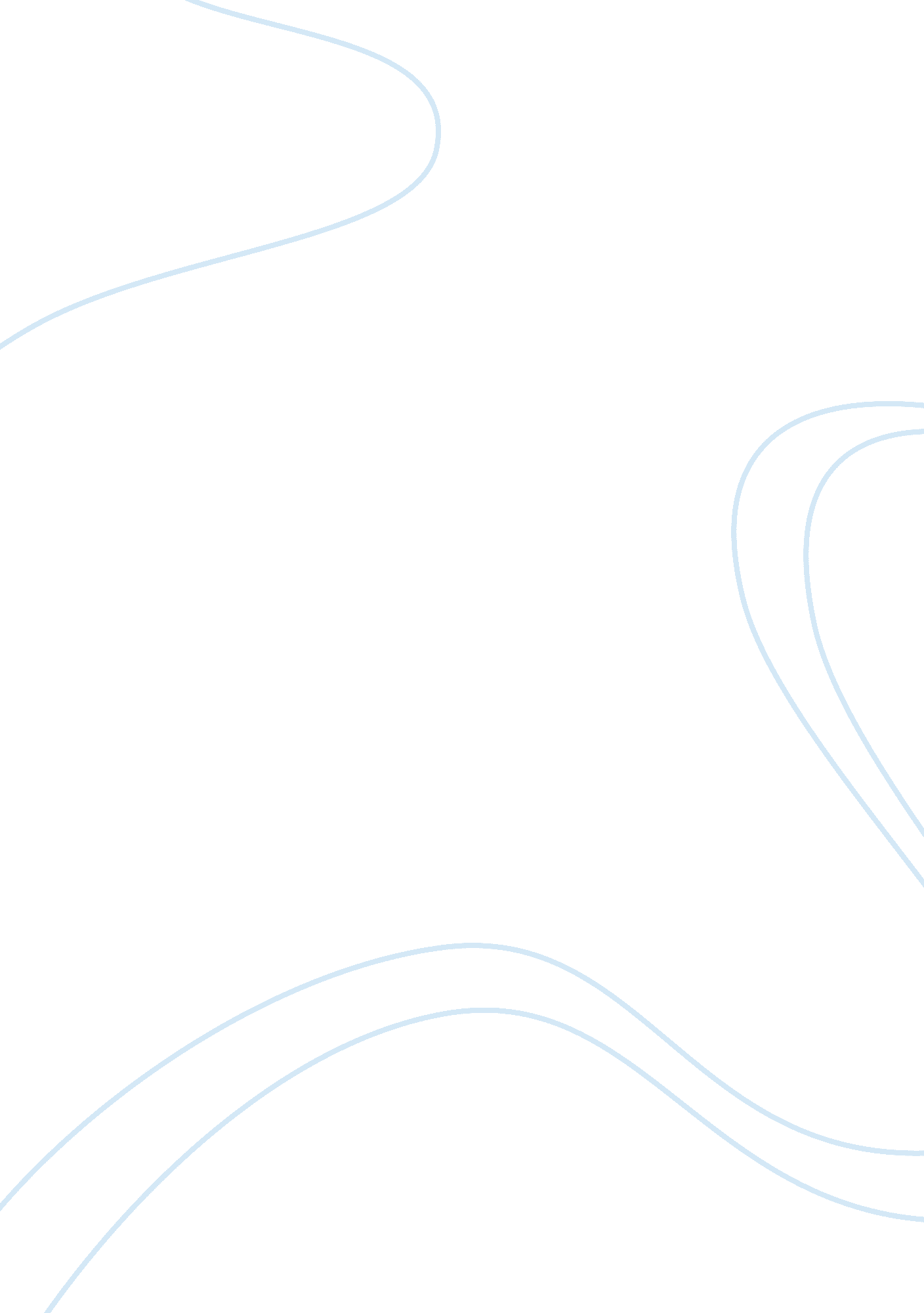 Perspectives of phage–eukaryotic cell interactions to control epstein–barr virus ...Health & Medicine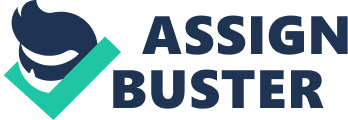 Introduction As assessed by serology, EBV infects > 90% of the human population; its predominant host cells are B cells and epithelial cells with life-long latency established in the latter cells ( Connolly et al., 2011 ). EBV contributes to 2% of the overall tumor burden, but the majority of infected individuals do not have symptoms of disease. This life-long “ peaceful relationship” suggests the involvement of host protective mechanisms (immune system). Our current understanding of the immune response to EBV in healthy and immunocompromised subjects has recently been reviewed ( Martinez and Krams, 2017 ). Infection with EBV may cause infectious mononucleosis and indefinite persistence of the virus in B cells leading to hematopoietic cancer (Burkitt’s lymphoma, Hodgkin’s lymphoma) and lymphoproliferative disorders in patients with immune deficiency (HIV, transplant recipients on immunosuppression). Another clinical setting associated with the virus is chronic active EBV disease (CAEBV), a rare, progressive disorder with infiltration of organs by EBV+ lymphocytes, immunodeficiency, opportunistic infections, and the development of lymphomas ( Kimura and Cohen, 2017 ). Recently, it has been demonstrated that EBV may induce neoplasm development via NF-κB activation not only in B cells but also in T and NK cells ( Takada et al., 2017 ). EBV can also affect epithelial cells and its role has been implicated in the development of nasolaryngeal carcinoma and gastric carcinonoma (EBV may promote chronic inflammation and increased tissue damage) ( Morales-Sanchez and Fuentes-Panana, 2017 ; Pei et al., 2017 ). Moreover, EBV has been associated with inflammatory bowel disease: the presence of EBV DNA has been identified in 70% of patients with ulcerative colitis but in none with irritable bowel syndrome ( Rizzo et al., 2017 ). It has also been suggested that the well-established association of EBV infection with increased susceptibility to multiple sclerosis is linked to upregulated ability of B cells from patients with the disease to process and present myelin autoantigen; in fact, upregulation of HLA class I and class II molecules has been detected on B cells thus “ empowering B cells for autoimmunity” ( Morandi et al., 2017 ). Association of EBV infection has also been suggested in autoimmune syndromes including rheumatoid arthritis ( Draborg et al., 2013 ; Balandraud and Roudier, 2017 ), systemic lupus erythematosus ( Piroozmand et al., 2017 ) and steroid-sensitive nephrotic syndrome ( Dossier et al., 2017 ). Cytotoxic T cells, NK and NKT cells are believed to contribute to body defenses against EBV, yet our understanding of body defenses against EBV are incomplete. Loss of immunosurveillance predisposes to EBV malignancies; however, such pathology develops in up to 20% of patients receiving immunosuppression after organ transplantation. Why the remaining patients do not develop malignancies is not known, a question of obvious practical significance for the prevention of the development of EBV-dependent complications. Preclinical and clinical evidence indicates that oxidative stress is an important molecular mechanism in EBV lytic reactivation; it has even been proposed that EBV-induced cancers are ROS-driven ( Hu et al., 2017 ). In addition, there are initial observations showing the preventive value of anti-oxidants in EBV-induced cancer thus suggesting that reactive oxygen species blockade followed by chemotherapy or radiation therapy should offer a more efficient means of EBV-cancer treatment ( Huang et al., 2013 ; Hu et al., 2017 ). Standard efficient prophylaxis to prevent EBV infection and EBV reactivation is not available; reduction of immunosuppression is the only option while it predisposes to the risk of allograft rejection ( Prockop and Vatsayan, 2017 ). Treatment of EBV-associated diseases includes nucleoside analogs (only affecting EBV lytic cycle). There are indications that some natural components may be active but their mechanism of action remains unclear ( Jha et al., 2016 ). However, it has been demonstrated that apigenin (a natural plant product belonging to the favone group and a strong ROS scavenger) inhibits EBV reactivation ( Li et al., 2016 ). No EBV-targeted therapies are available to control EBV-induced cancers ( Fitzsimmons and Kelly, 2017 ). The progress in our understanding of clinical and immunopathological aspects of EBV infection is paralleled by a concurrent advancement in our knowledge of phage biology and phage therapy. During the past year at least 10 relevant reviews have been published including commentaries in Lancet ( Watts, 2017 ) and JAMA ( Lyon, 2017 ). Furthermore, data have been accumulating to confirm that the therapy has “ potential for evolving from merely a treatment for complications to targeting diseases” ( Górski et al., 2016 ). Accordingly, we postulate that phage therapy may extend beyond its antibacterial action ( Górski and Weber-Dąbrowska, 2005 ) and be applied as an immunomodulatory treatment in inflammatory bowel disease, sepsis autoimmune hepatitis, and allergy ( Górski et al., 2017a , b , c , 2018 ). Potential Molecular Basis for Phage–Integrin Interactions We have put forward a hypothesis of probable molecular basis for T4 phage – mammalian cell interactions based on the presence in the phage head vertex of a protein gp24 containing a KGD (Lys-Gly-Asp) motif known so far to interact with β-3 integrin abundantly present on platelets ( Górski et al., 2003 ). Subsequently, the presence of gene coding for KGD has also been confirmed in T2 phage ( Dabrowska et al., 2007 ). Protein gp24 is highly expressed and located in five copies on each corner of the phage head (55 copies of each phage particle). Its potential interactions are markedly enhanced by this exposure while the functional significance of this motif is confirmed by demonstrated KGD-dependent phage interactions with platelets and blockade of those interactions with a peptide containing the KGD sequence (Integrilin) as well as anti-β3 antibody; what is more, αIIb-β3 integrin-deficient platelets do not interact with phages ( Dabrowska et al., 2004a ). Furthermore, KGD+ phages can block platelet αIIb-β3 integrin interactions with their major ligand fibrinogen ( Kniotek et al., 2004 ) as well as B16 melanoma cell adhesion to fibrinogen (β3 integrin silencing abolished that phenomenon). Phage–platelets interactions are especially interesting in light of the data pointing to the role of platelets in immune response and inflammation. Recently, it has been shown that platelets can actively migrate (a phenomenon dependent on integrin αIIb-β3 engagement) and collect bacteria forming bacterial biofilm-like structures thus establishing the first line of host defense. Subsequently, neutrophils are recruited that phagocytose platelets–bacteria complexes leading to neutrophil-mediated inflammation blockade of platelets αIIb-β3 abolished platelets migration and subsequent neutrophil activation ( Gaertner et al., 2017 ). Those data point to platelets as potential targets to downregulate inflammation and resulting tissue damage and suggest that phage therapy might be helpful to control that pathology. Integrin β3 involvement has also been demonstrated in phage-mediated anti-tumor effects in mice ( Budynek et al., 2010 ). This appears to be important in view of the fact that αIIb-β3 integrin can also be ectopically expressed on tumor cells ( Timar et al., 1998 ) and be acquired by other cells (for example, T lymphocytes) as a result of coating by platelet-derived microvesicles containing that integrin ( Wierzbicki et al., 2006 ). “ Phage opsonization” of T cells may interfere with their activation and eventually lead to their clearance from the circulation – a phenomenon similar to that occurring using anti-CD3 monoclonal antibody and anti-lymphocyte globulin treatment. KGD is also known to be present within the CD40 ligand (CD40L) which together with CD40 forms an important dyad relevant for mounting an immune response, autoimmunity, and inflammation; for example, its role has recently been suggested in immunopathology of certain forms of glomerulonephritis ( Doublier et al., 2017 ). All those data suggest that the KGD motif present in phages is functional and may mediate interactions of phages with cells of immune system relevant for the development of immune-mediated diseases. Phages Against Pathogenic Viruses (PV)? There are data in the literature which may suggest that phages can mediate anti-PV effects (for review, see Miȩdzybrodzki et al., 2005 ). Thus, phage-derived nucleic acids may inhibit PV infection by inducing interferons. IFN-alpha and IFN-beta can be induced by short single-stranded RNA transcribed with T3, T7, and Sp6 phage RNA polymerases ( Kim et al., 2004 ). Phage-derived nucleic acids can inhibit in vitro HSV infection of kidney cells and in vivo genital infections by HSV in guinea pigs. In a model of duck hepatitis B virus M13 phage DNA was even superior to acyclovir. Also, dsRNA from E. coli phage protected mice infected with encephalomyocarditis virus. M13 phage DNA as well as whole T4 coliphage were capable of inducing IFN in blood. Increased IFN-gamma production was also observed in mice orally fed with bacteriophage T7 ( Park et al., 2014 ). However, more recent data using purified phage preparations with the lowest achievable endotoxin levels suggest that at least some of those effects could be attributed to residual endotoxin ( Dufour et al., 2016 ), therefore, more studies are needed to determine phage effects on interferon production by cells of the immune system and cells from other tissues (for review, see Miȩdzybrodzki et al., 2005 ) the alternative mechanism may be based on phage competition with PV for cellular receptors enabling viral infection. In fact, integrins are used as adhesion receptors by some PV and it was shown by Gerlag et al. (2001) that also a filamentous fd phage displaying an RGD peptide could bind to αvβ3 and αvβ5 integrin. Our group has shown that T4 phage inhibits adsorption and replication of human adenovirus in vitro in a dose-dependent manner ( Przybylski et al., 2015 ). Although the exact molecular mechanism has not been elucidated, those data suggest that further studies on the phenomenon of phage–PV interference are warranted. Phages Against EBV – and Perhaps Other Viral Infections? The studies of Chesnokova et al. (2009) and Chesnokova and Hutt-Fletcher (2011) have revealed the mechanism of EBV fusion with epithelial cells which is dependent on viral glycoprotein complex gHgL interacting with epithelial integrins ανβ5, ανβ6, or ανβ8. Glycoprotein gHgL binds with high affinity to epithelial cell integrin via prominent KGD motif located on its surface; this was confirmed by ability of KGD-containing peptides to block gHgL binding and EBV infection. Most recent data have confirmed and expanded the role of the KGD motif showing that it is a bifunctional domain mediating EBV fusion of epithelial cells and B cells through interactions with the EBV epithelial integrin receptor or protein gp42. KGD binds to integrin on epithelial cells while B cells are infected through KGD interaction with gp42 – thus KGD “ orchestrates EBV infection of both epithelial and B cells” ( Chen et al., 2012 ). Interestingly, glycoproteins gH and gL are conserved across all known human herpesviruses suggesting that their functions in membrane fusion and virus entry are conserved as well. This does not exclude additional role of other non-conserved viral proteins in membrane fusion and entry ( Mullen et al., 2002 ; Sathiyamoorthy et al., 2017a ). The data pointing to an important role of the KGD motif in EBV infection of epithelial cells and B lymphocytes highlight the significance of our findings demonstrating the presence of the same KGD motif in the gp24 head vertex protein of T4-like phages and their potential immunomodulating activity which may take place not only locally but also at other tissue sites via phage translocation from the intestinal tract ( Górski et al., 2006 ). This broader activity of phages has been verified by the recent data confirming our initial assumptions and showing that indeed phages can migrate within epithelial cells ( Lehti et al., 2017 ). As mentioned earlier, KGD+ peptides may inhibit EBV infection. Therefore, KGD+ phages could act in a similar way and prevent EBV infectivity by competitive binding to cellular integrins on epithelial cells and to gp42 protein of the virus itself. Since gHgL is present in all human herpesviruses ( Sathiyamoorthy et al., 2017b ) it cannot be excluded that such T4 phage-mediated interference with EBV infectivity could occur when KGD+ phages are confronted with other members of the herpesevirus family as well. It should be noted that phages can also interfere with viral-induced pathology as a consequence of their well-known ability to exert anti- inflammatory action ( Górski et al., 2017 ; Van Belleghem et al., 2017 ). In this sense, phages could limit EBV-induced inflammatory responses and therefore prevent progression to cancer, which may take place in later stages of EBV infections ( Khan, 2006 ). In fact, disproportionately high EBV DNA levels in inflamed gastrointestinal mucosa suggests that EBV infection may contribute to the pathogenesis of gastritis and inflammatory bowel disease ( Ryan et al., 2012 ). Phages could also exert anti-cancer activity through their anti-NF-κB action ( Górski et al., 2017 ). Furthermore, antioxidant action of phages ( Górski et al., 2017 ) could inhibit EBV lytic reactivation. The reported interactions of the KGD motif with integrin αvβ6 appear to be of special interest in view of the associations of this receptor with EBV lytic reactivation and tumorigenesis. Upregulation of αvβ6 or αvβ8 integrin increases activation of transforming growth factor – β (TGF-β) which induces lytic reactivation ( Chesnokova et al., 2009 ). The integrin is absent or poorly expressed by normal epithelial cells while it is upregulated in inflammation and cancer. Evidence has accumulated to indicate that the integrin is involved in tumorigenesis and tumor progression: its expression is correlated with a more aggressive cancer and poor patient outcome. Therefore, αvβ6 integrin has recently been a potential target for the development of specific peptidic ligands that could interfere with its activity ( Nieberler et al., 2017 ; Niu et al., 2017 ). Therefore, KGD+ phages could also interfere with integrin αvβ6-dependent tumorigenesis and tumor progression extending our earlier observations of anti-cancer effects of such phages (phage interference with β3 integrin in a mouse model) ( Dabrowska et al., 2004b ; Budynek et al., 2010 ). It would be of interest to determine if the KGD motif present in the gHgL protein complex may also interact with αIIbβ3 – a platelet integrin reactive with this sequence. EBV infection is usually associated with moderate thrombocytopenia, but severe thrombocytopenia may also occur ( Likic and Kuzmanic, 2004 ). EBV binding to platelets activates TGF-β known to cause EBV reactivation and contributing to immunosuppression, while thrombocytopenia is a poor prognostic sign in EBV infections ( Ahmad and Menezes, 1997 ; Kimura et al., 2003 ). Fall of platelets counts is also typical of other herpesevirus infections. Forghani and Schmidt (1983) have demonstrated that following in vivo inoculation with herpes simplex virus platelets contained much more virus than leukocytes. Recent data of Stokol et al. (2015) clearly indicate that a herpesvirus binds and activates platelets; the mechanisms of those interactions are unknown. Those findings suggest that such interactions may indeed cause pathologic sequelae such as inflammation, thrombosis, and the dissemination of viral infection. The potential of phages to interfere with some viral infections is also highlighted by the data on hantavirus interactions with platelets which are facilitated by αIIbβ3 integrin; the role of that integrin is further supported by data indicating that its polymorphism may be a risk factor for hantavirus – induced disease while the intensity of levels of its expression on platelets correlate with disease severity. Interestingly, hantavirus uses a non-RGD containing protein for its β3-integrin – dependent binding to platelets ( Gavrilovskaya et al., 1999 ). Thus, it cannot be excluded that phages that do not contain a KGD motif could interact with cellular integrin receptors as well and thereby interfere with PV infectivity. Finally, a potential role of phages present in the human body should also be considered. Such phages are detectable in blood of patients on immunosuppressive therapy ( Kowarsky et al., 2017 ). Moreover, phages are abundant when patients are on low immunosuppression but disappear when immunosuppression is high ( De Vlaminck et al., 2013 ). This may suggest that immunosuppression may cause both immune deficiency and “ phage deficiency” so phage-mediated protection may be lost. Thus, EBV-dependent syndromes in patients on immunosuppression may be induced by deficiency of immune system and endogenous phages. Conclusion Drug repurposing (also referred to as drug repositioning) is a strategy currently attracting much attention aiming to apply existing medications for new indications, including those with entirely different profiles to that for which a drug had been developed. This approach is gaining popularity and – importantly – has been successful through observational studies and serendipity. For example, a well-known antidiabetic drug metformin is now being tested in > 100 clinical trials as a potential anticancer agent and its other possible applications are on the horizon ( Hernandez et al., 2017 ; see also Frontiers’ Research Topic: Metformin: Beyond Diabetes). It is quite likely that phage therapy may follow a similar pathway from treating bacterial infections to other medical applications. The advancement of knowledge about phages leads to gradual transformation of our understanding of their role from solely bacterial viruses toward a broader concept of phages as “ guests protecting our health” ( Guglielmi, 2017 ). Data are available to suggest that this emerging concept of phage-mediated protection may apply to possible phage interactions with integrins responsible for herpesvirus infections – specifically EBV. Moreover, the data indicating the existence of common mechanisms activating viral membrane fusion strongly suggest that it is possible to develop agents for therapeutic targeting of different herpesviruses ( Sathiyamoorthy et al., 2017a ). Phage competition with herpesviral binding of epithelial cells and B cells can contribute to prevention of those viral infections as well as prevention of reactivation of their lytic cycle. Furthermore, by blocking αvβ6 integrins phages could inhibit EBV-dependent and EBV-unrelated tumorigenesis. Hopefully, further studies could enable the translation of those findings to novel therapeutic means so urgently needed in viral infections. Author Contributions AG drafted the main part of the manuscript. RM, EJ-M, BW-D, NB, and JB contributed parts of the manuscript. All authors approved the manuscript. Funding This work was supported by grant DEC-2013/11/B/NZ1/02107 from National Science Center (NCN). Conflict of Interest Statement AG, RM, BW-D, and JB are co-inventors of patents owned by the Institute and covering phage preparations. The other authors declare that the research was conducted in the absence of any commercial or financial relationships that could be construed as a potential conflict of interest. References Ahmad, A., and Menezes, J. (1997). Binding of the Epstein-Barr virus to human platelets causes the release of transforming growth factor-beta. J. Immunol. 159, 3984–3988. PubMed Abstract | Google Scholar Balandraud, N., and Roudier, J. (2017). Epstein-Barr virus and rheumatoid arthritis. Joint Bone Spine 85, 165–170. doi: 10. 1016/j. jbspin. 2017. 04. 011 PubMed Abstract | CrossRef Full Text | Google Scholar Budynek, P., Dabrowska, K., Skaradziński, G., and Górski, A. (2010). Bacteriophages and cancer. Arch. Microbiol. 192, 315–320. doi: 10. 1007/s00203-010-0559-7 PubMed Abstract | CrossRef Full Text | Google Scholar Chen, J., Rowe, C. L., Jardetzky, T. S., and Longnecker, R. (2012). The KGD motif of Epstein-Barr virus gH/gL is bifunctional, orchestrating infection of B cells and epithelial cells. mBio 3: 1e00290-11. doi: 10. 1128/mBio. 00290-11 PubMed Abstract | CrossRef Full Text | Google Scholar Chesnokova, L. S., and Hutt-Fletcher, L. M. (2011). Fusion of Epstein-Barr virus with epithelial cells can be triggered by αvβ5 in addition to αvβ6 and αvβ8, and integrin binding Triggers a Conformational Change in Glycoproteins gHgL. J. Virol. 85, 13214–13223. doi: 10. 1128/JVI. 05580-11 PubMed Abstract | CrossRef Full Text | Google Scholar Chesnokova, L. S., Nishimura, S. L., and Hutt-Fletcher, L. M. (2009). Fusion of epithelial cells by Epstein–Barr virus proteins is triggered by binding of viral glycoproteins gHgL to integrins αvβ6 or αvβ8. Proc. Natl. Acad. U. S. A. 106, 20464–20469. doi: 10. 1073/pnas. 0907508106 PubMed Abstract | CrossRef Full Text | Google Scholar Connolly, S. A., Jackson, J. O., Jardetzky, T., and Longnecker, R. (2011). Fusing structure and function: a structural view of the herpesvirus entry machinery. Nat. Rev. Microbiol. 9, 369–381. doi: 10. 1038/nrmicro2548 PubMed Abstract | CrossRef Full Text | Google Scholar Dabrowska, K., Opolski, A., Wietrzyk, J., świtała-Jeleń, K., Boratyński, J., Nasulewicz, A., et al. (2004a). Antitumor activity of bacteriophages in murine experimental cancer models caused possibly by inhibition of beta3 integrin signaling pathway. Acta Virol. 48, 241–248. PubMed Abstract | Google Scholar Dabrowska, K., Opolski, A., Wietrzyk, J., świtała-Jeleń, K., Godlewska, J., Boratyński, J., et al. (2004b). Anticancer activity of bacteriophage T4 and its mutant HAP1 in mouse experimental tumour models. Anticancer Res. 24, 3991–3995. PubMed Abstract | Google Scholar Dabrowska, K., Zembala, M., Boratyński, J., świtała-Jeleń, K., Wietrzyk, J., Opolski, A., et al. (2007). Hoc protein regulates the biological effects of T4 phage in mammals. Arch. Microbiol. 187, 489–498. doi: 10. 1007/s00203-007-0216-y PubMed Abstract | CrossRef Full Text | Google Scholar De Vlaminck, I., Khush, K. K., Strehl, C., Kohli, B., Neff, N. F., Okamoto, J., et al. (2013). Temporal response of the human virome to immunosuppression and antiviral therapy cell. Cell 155, 1178–1187. doi: 10. 1016/j. cell. 2013. 10. 034 PubMed Abstract | CrossRef Full Text | Google Scholar Dossier, C., Jamin, A., and Deschênes, G. (2017). Idiopathic nephrotic syndrome: the EBV hypothesis. Pediatr. Res. 81, 233–239. doi: 10. 1038/pr. 2016. 200 PubMed Abstract | CrossRef Full Text | Google Scholar Doublier, S., Zennaro, C., Musante, L., Spatola, T., Candiano, G., Bruschi, M., et al. (2017). Soluble CD40 ligand directly alters glomerular permeability and may act as a circulating permeability factor in FSGS. PLoS One 12: e0188045. doi: 10. 1371/journal. pone. 0188045 PubMed Abstract | CrossRef Full Text | Google Scholar Draborg, A. H., Duus, K., and Houen, G. (2013). Epstein-Barr virus in systemic autoimmune diseases. Clin. Dev. Immunol. 2013: 535738. doi: 10. 1155/2013/535738 PubMed Abstract | CrossRef Full Text | Google Scholar Dufour, N., Henry, M., Ricard, J.-D., and Debarbieux, L. (2016). Commentary: morphologically distinct Escherichia coli bacteriophages differ in their efficacy and ability to stimulate cytokine release in Vitro . Front. Microbiol. 7: 1029. doi: 10. 3389/fmicb. 2016. 01029 CrossRef Full Text | Google Scholar Fitzsimmons, L., and Kelly, G. L. (2017). EBV and apoptosis: the viral master regulator of cell fate? Viruses 9: E339. doi: 10. 3390/v9110339 PubMed Abstract | CrossRef Full Text | Google Scholar Forghani, B., and Schmidt, N. J. (1983). Association of herpes simplex virus with platelets of experimentally infected mice. Arch. Virol. 76, 269–274. doi: 10. 1007/BF01311111 PubMed Abstract | CrossRef Full Text | Google Scholar Gaertner, F., Ahmad, Z., Rosenberger, G., Fan, S., Nicolai, L., Busch, B., et al. (2017). Migrating platelets are mechano-scavengers that collect and bundle bacteria. Cell 30, 1368. e23–1382. e23. doi: 10. 1016/j. cell. 2017. 11. 001 PubMed Abstract | CrossRef Full Text | Google Scholar Gavrilovskaya, I. N., Brown, E. J., Ginsberg, M. H., and Mackow, E. R. (1999). Cellular entry of hantaviruses which cause hemorrhagic fever with renal syndrome is mediated by β3 integrins. J. Virol. 73, 3951–3959. Google Scholar Gerlag, D. M., Borges, E., Tak, P. P., Ellerby, H. M., Bredesen, D. E., Pasqualini, R., et al. (2001). Suppression of murine collagen-induced arthritis by targeted apoptosis of synovial neovasculature. Arthritis Res. 3, 357–361. doi: 10. 1186/ar327 PubMed Abstract | CrossRef Full Text | Google Scholar Górski, A., Dabrowska, K., Międzybrodzki, R., Weber-Dąbrowska, B., Łusiak-Szelachowska, M., Jończyk-Matysiak, E., et al. (2017). Phages and immunomodulation. Future Microbiol. 12, 905–914. doi: 10. 2217/fmb-2017-0049 PubMed Abstract | CrossRef Full Text | Google Scholar Górski, A., Dabrowska, K., Świtała-Jeleń, K., Nowaczyk, M., Weber-Dąbrowska, B., Boratyński, J., et al. (2003). New insights into the possible role of bacteriophages in host defense and disease. Med. Immunol. 2: 2. doi: 10. 1186/1476-9433-2-2 PubMed Abstract | CrossRef Full Text | Google Scholar Górski, A., Jończyk-Matysiak, E., Łusiak-Szelachowska, M., Międzybrodzki, R., Weber-Dabrowsk, A. B., and Borysowski, J. (2017b). The potential of phage therapy in sepsis. Front. Immunol. 8: 1783. doi: 10. 3389/fimmu. 2017. 01783 PubMed Abstract | CrossRef Full Text | Google Scholar Górski, A., Jończyk-Matysiak, E., Łusiak-Szelachowsk, A. M., Międzybrodzki, R., Weber-Dąbrowska, B., and Borysowski, J. (2017a). Bacteriophages targeting intestinal epithelial cells: a potential novel form of immunotherapy. Cell. Mol. Life Sci. 75, 589–595. doi: 10. 1007/s00018-017-2715-6 PubMed Abstract | CrossRef Full Text | Google Scholar Górski, A., Jończyk-Matysiak, E., Łusiak-Szelachowska, M., Międzybrodzki, R., Weber-Dąbrowska, B., and Borysowski, J. (2018). Phage therapy in allergic disorders. Exp. Biol. Med. 243, 534–537. doi: 10. 1177/1535370218755658 PubMed Abstract | CrossRef Full Text | Google Scholar Górski, A., Jończyk-Matysiak, E., Łusiak-Szelachoeska, M., Weber-Dąbrowska, B., Międzybrodzki, R., and Borysowski, J. (2017c). Therapeutic potential of phages in autoimmune liver diseases. Clin. Exp. Immunol. 192, 1–6. doi: 10. 1111/cei. 13092 PubMed Abstract | CrossRef Full Text | Google Scholar Górski, A., Międzybrodzki, R., Weber-Dąbrowska, B., Fortuna, W., Letkiewicz, S., Rogóż, P., et al. (2016). Phage therapy: combating infections with potential for evolving from merely a treatment for complications to targeting diseases. Front. Microbiol. 7: 1515. doi: 10. 3389/fmicb. 2016. 01515 PubMed Abstract | CrossRef Full Text | Google Scholar Górski, A., Ważna, E., Weber-Dąbrowska, B., Dabrowska, K., świtała-Jeleń, K., and Międzybrodzki, R. (2006). Bacteriophage translocation. FEMS Immunol. Med. Microbiol. 46, 313–319. doi: 10. 1111/j. 1574-695X. 2006. 00044. x PubMed Abstract | CrossRef Full Text | Google Scholar Górski, A., and Weber-Dąbrowska, B. (2005). The potential role of endogenous bacteriophages in controlling invading pathogens. Cell. Mol. Life Sci. 62, 511–519. doi: 10. 1007/s00018-004-4403-6 PubMed Abstract | CrossRef Full Text | Google Scholar Guglielmi, G. (2017). Do bacteriophage guests protect human health? Science 358, 982–983. doi: 10. 1126/science. 358. 6366. 982 PubMed Abstract | CrossRef Full Text | Google Scholar Hernandez, J. J., Pryszlak, M., Smith, L., Yanchus, C., Kurji, N., Shahani, V. M., et al. (2017). Giving drugs a second chance: overcoming regulatory and financial hurdles in repurposing approved drugs as cancer therapeutics. Front. Oncol. 7: 273. doi: 10. 3389/fonc. 2017. 00273 PubMed Abstract | CrossRef Full Text | Google Scholar Hu, J., Li, H., Luo, X., Li, Y., Bode, A., and Cao, Y. (2017). The role of oxidative stress in EBV lytic reactivation, radioresistance and the potential preventive and therapeutic implications. Int. J. Cancer 141, 1722–1729. doi: 10. 1002/ijc. 30816 PubMed Abstract | CrossRef Full Text | Google Scholar Huang, S. Y., Fang, C. Y., Wu, C. C., Tsai, C. H., Lin, S. F., and Chen, J. Y. (2013). Reactive oxygen species mediate Epstein-Barr virus reactivation by N -Methyl- N ’-Nitro- N -nitrosoguanidine. PLoS One 8: e84919. doi: 10. 1371/journal. pone. 0084919 PubMed Abstract | CrossRef Full Text | Google Scholar Jha, H. C., Pei, Y., and Robertson, E. S. (2016). Epstein–Barr virus: diseases linked to infection and transformation. Front. Microbiol. 7: 1602. doi: 10. 3389/fmicb. 2016. 01602 CrossRef Full Text | Google Scholar Khan, G. (2006). Epstein-Barr virus, cytokines, and inflammation: a cocktail for the pathogenesis of Hodgkin’s lymphoma? Exp. Hematol. 34, 399–406. doi: 10. 1016/j. exphem. 2005. 11. 008 PubMed Abstract | CrossRef Full Text | Google Scholar Kim, D. H., Longo, M., Han, Y., Lundberg, P., Cantin, E., and Rossi, J. J. (2004). Interferon induction by siRNAs and ssRNAs synthesized by phage polymerase. Nat. Biotechnol. 22, 321–325. doi: 10. 1038/nbt940 PubMed Abstract | CrossRef Full Text | Google Scholar Kimura, H., Morishima, T., Kanegane, H., Ohga, S., Hoshino, Y., Maeda, A., et al. (2003). Japanese association for research on Epstein-Barr virus and related diseases prognostic factors for chronic active Epstein-Barr virus infection. J. Infect. Dis. 187, 527–533. doi: 10. 1086/367988 PubMed Abstract | CrossRef Full Text | Google Scholar Kimura H., and Cohen J. I. (2017). Chronic active epstein–barr virus disease. Front. Immunol. 8: 1867. doi: 10. 3389/fimmu. 2017. 01867 PubMed Abstract | CrossRef Full Text | Google Scholar Kniotek, M., Ahmed A. M. A., Dabrowska, K., Świtała-Jeleń, K., Weber-Dąbrowska, B., Boratyński, J., et al. (2004). “ Bacteriophage interactions with T cells and platelets,” in Proceedings of the Medimond International: Genomic Issues, Immune System Activation and Allergy (Bologna: Monduzzi Editors), 189–193. Google Scholar Kowarsky, M., Camunas-Soler, J., Kertesz, M., De Vlaminck, I., Koh, W., Pan, W., et al. (2017). Numerous uncharacterized and highly divergent microbes which colonize humans are revealed by circulating cell-free DNA. Proc. Natl. Acad. Sci. U. S. A. 114, 9623–9628. doi: 10. 1073/pnas. 1707009114 PubMed Abstract | CrossRef Full Text | Google Scholar Lehti, T. A., Pajunen, M. I., Skog, M. S., and Finne, J. (2017). Internalization of a polysialic acid-binding Escherichia coli bacteriophage into eukaryotic neuroblastoma cells. Nat. Commun. 8: 1915. doi: 10. 1038/s41467-017-02057-3 PubMed Abstract | CrossRef Full Text | Google Scholar Li, H., Liu, S., Hu, J., Luo, X., Li, N., Bode, A., et al. (2016). Epstein-Barr virus lytic reactivation regulation and its pathogenic role in carcinogenesis. Int. J. Biol. Sci. 12, 1309–1318. doi: 10. 7150/ijbs. 16564 PubMed Abstract | CrossRef Full Text | Google Scholar Likic, R., and Kuzmanic, D. (2004). Severe thrombocytopenia as a complication of acute Epstein-Barr virus infection. Wien. Klin. Wochenschr. 116, 47–50. doi: 10. 1007/BF03040424 CrossRef Full Text | Google Scholar Lyon, J. (2017). Phage therapy’s role in combating antibiotic-resistant pathogens. JAMA 318, 1746–1748. doi: 10. 1001/jama. 2017. 12938 PubMed Abstract | CrossRef Full Text | Google Scholar Martinez, O. M., and Krams, S. M. (2017). The Immune response to epstein barr virus and implications for posttransplant lymphoproliferative disorder. Transplantation 101, 2009–2016. doi: 10. 1097/TP. 0000000000001767 PubMed Abstract | CrossRef Full Text | Google Scholar Miȩdzybrodzki, R., Fortuna, W., Weber-Dąbrowska, B., and Górski, A. (2005). Bacterial viruses against viruses pathogenic for man? Virus Res. 110, 1–8. Google Scholar Morales-Sanchez, A., and Fuentes-Panana, E. M. (2017). Epstein-Barr virus-associated gastric cancer and potential mechanisms of oncogenesis. Curr. Cancer Drug Targets 17, 534–554. doi: 10. 2174/1568009616666160926124923 PubMed Abstract | CrossRef Full Text | Google Scholar Morandi, E., Jagessar, S. A., ‘ t Hart B. A., and Gran, B. (2017). EBV infection empowers human B cells for autoimmunity: role of autophagy and relevance to multiple sclerosis. J. Immunol. 199, 435–448. doi: 10. 4049/jimmunol. 1700178 PubMed Abstract | CrossRef Full Text | Google Scholar Mullen, M. M., Haan, K. M., Longnecker, R., and Jardetzky, T. S. (2002). Structure of the Epstein-Barr virus gp42 protein bound to the MHC class II receptor HLA-DR1. Mol. Cell 9, 375–385. doi: 10. 1016/S1097-2765(02)00465-3 PubMed Abstract | CrossRef Full Text | Google Scholar Nieberler, M., Reuning, U., Reichart, F., Notni, J., Wester, H.-J., Schwaiger, M., et al. (2017). Exploring the role of RGD-recognizing integrins in cancer. Cancers 9: E116. doi: 10. 3390/cancers9090116 PubMed Abstract | CrossRef Full Text | Google Scholar Niu, S., Wen, G., Ren, Y., Li, Y., Feng, L., and Wang, C. (2017). Predictive value of primary tumor site for loco-regional recurrence in early breast cancer patients with one to three positive axillary lymphadenophy. J. Cancer 8, 2394–2400. doi: 10. 7150/jca. 19722 PubMed Abstract | CrossRef Full Text | Google Scholar Park, K., Cha, K. E., and Myung, H. (2014). Observation of inflammatory responses in mice orally fed with bacteriophage T7. J. Appl. Microbiol. 117, 627–633. doi: 10. 1111/jam. 12565 PubMed Abstract | CrossRef Full Text | Google Scholar Pei, Y., Lewis, A. E., and Robertson, E. S. (2017). Current progress in EBV-associated B-Cell lymphomas. Adv. Exp. Med. Biol. 1018, 57–74. doi: 10. 1007/978-981-10-5765-6_5 PubMed Abstract | CrossRef Full Text | Google Scholar Piroozmand, A., Kashani, H. H., and Zamani, B. (2017). Correlation between Epstein-Barr virus infection and disease activity of systemic lupus erythematosus: a cross-sectional study. Asian Pac. J. Cancer Prev. 18, 523–527. doi: 10. 22034/APJCP. 2017. 18. 2. 523 PubMed Abstract | CrossRef Full Text | Google Scholar Prockop, S. E., and Vatsayan, A. (2017). Epstein-Barr virus lymphoproliferative disease after solid organ transplantation. Cytotherapy 19, 1270–1283. doi: 10. 1016/j. jcyt. 2017. 08. 010 PubMed Abstract | CrossRef Full Text | Google Scholar Przybylski, M., Borysowski, J., Jakubowska-Zahorska, R., Weber-Dąbrowska, B., and Górski, A. (2015). T4 bacteriophage-mediated inhibition of adsorption and replication of human adenovirus in vitro. Future Microbiol. 10, 453–460. doi: 10. 2217/fmb. 14. 147 PubMed Abstract | CrossRef Full Text | Google Scholar Rizzo, A. G., Orlando, A., Gallo, E., Bisanti, A., Sferrazza, S., Montalbano, L. M., et al. (2017). Is Epstein-Barr virus infection associated with the pathogenesis of microscopic colitis? J. Clin. Virol. 97, 1–3. doi: 10. 1016/j. jcv. 2017. 10. 009 PubMed Abstract | CrossRef Full Text | Google Scholar Ryan, J. L., Shen, Y. J., Morgan, D. R., Thorne, L. B., Kenney, S. C., Dominguez, R. L., et al. (2012). Epstein-Barr virus infection is common in inflamed gastrointestinal mucosa. Dig. Dis. Sci. 57, 1887–1898. doi: 10. 1007/s10620-012-2116-5 PubMed Abstract | CrossRef Full Text | Google Scholar Sathiyamoorthy, K., Chen, J., Longnecker, R., and Jardetzky, T. S. (2017a). The COMPLEXity in herpesvirus entry. Curr. Opin. Virol. 24, 97–104. doi: 10. 1016/j. coviro. 2017. 04. 006 PubMed Abstract | CrossRef Full Text | Google Scholar Sathiyamoorthy, K., Jiang, J., Möhl, B. S., Chen, J., Zhou, Z. H., Longnecker, R., et al. (2017b). Inhibition of EBV-mediated membrane fusion by anti-gHgL antibodies. Proc. Natl. Acad. Sci. U. S. A. 114, E8703–E8710. doi: 10. 1073/pnas. 1704661114 PubMed Abstract | CrossRef Full Text | Google Scholar Stokol, T., Yeo, W. M., Burnett, D., DeAngelis, N., Huang, T., Osterrieder, N., et al. (2015). Equid herpesvirus type 1 activates platelets. PLoS One 10: e0122640. doi: 10. 1371/journal. pone. 0122640 PubMed Abstract | CrossRef Full Text | Google Scholar Takada, H., Imadome, K. I., Shibayama, H., Yoshimori, M., Wang, L., Saitoh, Y., et al. (2017). EBV induces persistent NF-κB activation and contributes to survival of EBV-positive neoplastic T- or NK-cells. PLoS One 12: e0174136. doi: 10. 1371/journal. pone. 0174136 PubMed Abstract | CrossRef Full Text | Google Scholar Timar, J., Trikha, M., Szekeres, K., Bazaz, R., and Honn, K. (1998). Expression and function of the high affinity alphaIIbbeta3 integrin in murine melanoma cells. Clin. Exp. Metastasis 16, 437–445. doi: 10. 1023/A: 1006533508560 PubMed Abstract | CrossRef Full Text | Google Scholar Van Belleghem, J. D., Clement, F., Merabishvili, M., Lavigne, R., and Vaneechoutte, M. (2017). Pro- and anti-inflammatory responses of peripheral blood mononuclear cells induced by Staphylococcus aureus and Pseudomonas aeruginosa phages. Sci. Rep. 7: 8004. doi: 10. 1038/s41598-017-08336-9 PubMed Abstract | CrossRef Full Text | Google Scholar Watts, G. (2017). Phage therapy: revival of the bygone antimicrobial. Lancet 390, 2539–2540. doi: 10. 1016/S0140-6736(17)33249-X PubMed Abstract | CrossRef Full Text | Google Scholar Wierzbicki, P., Kłosowska, D., Wyzgał, J., Nowaczyk, M., Przerwa, A., Kniotek, M., et al. (2006). Beta 3 integrin expression on T cells from renal allograft recipients. Transplant. Proc. 38, 338–339. doi: 10. 1016/j. transproceed. 2005. 12. 009 PubMed Abstract | CrossRef Full Text | Google Scholar 